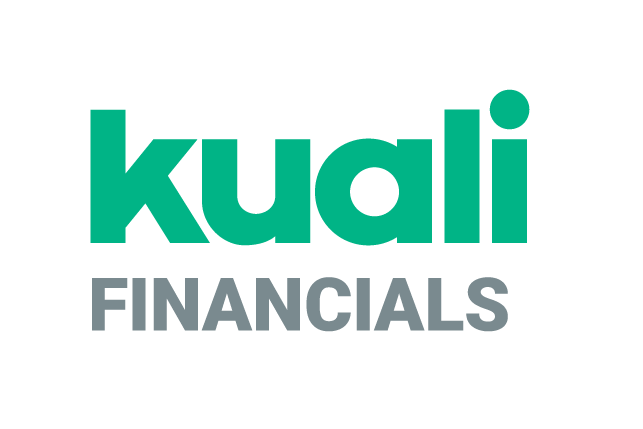 copyright © 2005-2019 Kuali, Inc., all rights reserved. Portions of Kuali Financials software are based in part on works copyrighted by other parties as indicated in the acknowledgements|https://monsters-stg.kuali.co/fin/acknowledgements.jsp..ContentsContracts & Grants	2Introduction	3Contracts & Grants Batch Processes	4Contracts & Grants Documents	5Award	6Proposal	16Contracts & Grants Attribute Maintenance Documents	22Agency	24Agency Type	29Award Status	30Catalog of Federal Domestic Assistance	31Grant Description	32Instrument Type	33Letter of Credit Fund Group	34Letter of Credit Fund	35Proposal/Award Close	36Proposal Purpose	37Proposal Status	38Proposal Type	39Research Risk Type	40Sub-Contractor	41Contracts & Grants Reports	42Award Balances Report	43Index	46Contracts & GrantsIntroductionThe Contracts & Grants module of Kuali Financials contains minimal tables for supporting Contracts & Grants. The Contracts & Grants (CG) module also includes support for managing invoicing activities related to Contracts & Grants. When this functionality is turned on, several additional menu options display. Additionally, the Agency, and Award and Customer documents have additional tabs and fields to collect information needed by Contracts & Grants Billing. These additional menu items, tabs and fields are described within the AR and CG documentation and identified as being available when Contracts & Grants Billing is turned on. See the Guide to the Accounts Receivable Module .Contracts & Grants Billing provides the ability to invoice by account, award and contract control account. Invoicing methods include Cost Reimbursable, Pre-Determined Billing, Milestone and Letter of Credit Draws. Contracts & Grants Billing also comes with functionality related to Collection Activity, such as Dunning Campaigns and Tickler Reports. Contracts & Grants Invoices can be created manually or via batch. Contracts & Grants Invoices are stored within regular AR and payments are applied in the same way as regular AR invoices.	In order to work efficiently in the system's Contracts & Grants screens, you need to understand the basics of the user interface. For information and instructions on logging on and off, navigating, understanding the components of screens, and performing basic operations in the screens, see the Kuali Overview and Introduction to the User Interface. 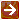 Contracts & Grants Batch ProcessesUsers do not interact directly with Kuali Financials batch processes, but some users want to understand how these processes keep the database up to date. For users who are interested, the following table summarizes the functions of the system's Contracts & Grants batch processes. These processes, which are run according to a predetermined schedule, not only keep your database up to date but, in some cases, generate new documents as needed to make certain types of adjustments.Contracts & Grants Batch JobsContracts & Grants DocumentsThe following options allow users to create and view external agency proposals and funding awards.Contracts & Grants DocumentAwardThe Award (AWRD) document allows you to enter detailed information pertaining to the award of a previously-submitted, external proposal. The Award document is processed after an agreement has been reached between the external funding agency and the institution. An Award document is entered into Kuali Financials to record all new sponsored projects awarded to the university, and to record amendments to existing agreements such as changes in the duration of the project, projector director or the granting of supplemental funding so that continued research can be carried out.A proposal number must already exist in the system before an award can be established. The status of that proposal is changed from Proposed to Awarded via the completion of the Award document. Even though this document is completed manually, several boxes are automatically populated from the previously-generated Proposal document. The Award document can be used to establish a new award or to modify an existing awarded proposal. The Award document is also used to establish underwrites (advance accounts).If, after consideration, an outside agency decides a proposal has merit and worth, an agreement is drawn between the funding agency, project director and university for services. This agreement becomes an award upon acceptance, after which it is a legal, binding, express contract for services in lieu of funds to perform the original outline of the submitted proposal.Document LayoutThe AWRD document includes its own unique tabs: Award Maintenance, Accounts, Project Directors, Fund Managers, Organizations, Invoicing and Subcontractors in addition to the standard tabs.	The Fund Managers and Invoicing tabs will display when Contracts & Grants Billing is turned on.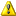 Award Maintenance TabThe Award Maintenance tab contains basic information identifying the project this award represents, including information on the sponsoring agency, project dates, funding and purpose.Award Maintenance tab field definitionsAccounts TabThe Accounts tab must be completed to reference at least one account number houses the funds for this award. Multiple accounts may be associated with one award.Accounts tab field definitionsProject Directors TabThe Project Directors tab identifies the individual(s) responsible for the direction of the project. Each award must have at least one Project Director assigned. Multiple Project Directors can be associated with the same award, but only one of those users can be the Primary Project Director.Project Directors tab field definitionsClick Add button to add the project director to the document.Fund Managers TabThe Fund Managers tab identifies the individual(s) responsible for the management of Contracts & Grants Invoices for the project. Each award must have at least one Fund Manager assigned. Multiple Fund Managers can be associated with the same award, but only one of those users can be the Primary Fund Manager. Fund Managers can manually create Contracts & Grants Invoices. Contracts & Grants Invoices that suspend or are not set to auto-approve will route to all Fund Managers associated with the Award. 	This tab will display when Contracts & Grants Billing is turned on.Fund Manager tab field definitionsOrganizations TabThe Organization tab indicates which organizations at your institution are involved in this project. Multiple organizations can be added but only one can be marked as the Primary organization.Organizations tab field definitionsInvoicing TabThe Invoicing tab establishes how the invoice will be generated for this award, whether or not it’s a state award, if it should be auto approved, the minimum amount to invoice, and if additional forms are required.	This tab will display when Contracts & Grants Billing is turned on.Invoicing tab field definitionsSubcontractors TabThe Subcontractors tab identifies each entity to which project work is subcontracted and the dollar amount those subcontractors are to receive for this work.Subcontractors tab field definitionsProcess OverviewBusiness RulesA proposal number must be entered and also must exist in the Proposal table.A status code must be entered/selected.An agency must be entered/selected.Entry of a project title is required. The user should enter the title as listed on sponsor forms.Start and stop dates are required. The stop date cannot be earlier than the start date (it can be the same, though).The direct cost amount is required. 0 is acceptable.The indirect cost amount is required. 0 is acceptable.An entry date is required.A grant description code is required. There are seven options in the current table.An account number is required.Entry of at least one project director is required on both the Accounts tab and on the Project Director tab.There can only be one primary Account, Organization or Project Director.A chart/org is required.The following rules apply when Contracts & Grants Billing is turned on:There must be at least one Fund Manager and only one can be primary.Dunning Campaign defaults from the Agency, if present.If Billing Frequency is Milestone or Predetermined Billing Schedule: Invoicing option will default to Invoice by Schedule and cannot be changed. A warning will be provided if the total award is less than the total milestone or predetermined billing schedule amounts. If Invoicing Option is Invoice by Contract Control Account or Invoice by Award, the accounts associated with the Award must have Contract Control Accounts associated with them. If Invoicing Option is Invoice by Award, all accounts must have the same Contract Control Account. If Additional Forms Required is checked, Additional Forms Description is required. If Exclude From Invoicing is checked, Reason for Excluding from Invoicing is required. If Stop Work is checked, Stop Work Reason is required. RoutingOrg Review routing occurs for the organization marked as Primary.Awards with Research Risk will route for additional approval.ProposalThe Proposal (PRPL) document allows you to enter information pertaining to the submission of a proposal to an external agency for funding for a research, instruction or similar sponsored project. It can be completed manually or populated automatically by the Routing Form. The PRPL document can be used to create a new proposal or to modify an existing one.A proposal is essentially an electronic record of an offer, the purpose of which is to reach an agreement (contract) with the external organization (grantor) to grant an award (money with conditions that must be met) to the grantee (internal proposal initiator). A typical example at a higher education institution is a professor's research proposal. The proposal is submitted to outside potential funding agencies for their review and consideration. The professor hopes to be awarded grant money to fund the proposal.Document LayoutThe Proposal document includes five unique tabs including Proposal Maintenance, Organizations, Project Directors, Subcontractors, and Research Risks tabs.	Only authorized users have access to the Research Risk tab.Proposal Maintenance TabThe Proposal Maintenance tab maintains basic information identifying the project this proposal represents, including information on the sponsoring agency, project dates, funding and purpose.Proposal Maintenance tab field definitionsOrganizations TabThe Organizations tab indicates which organizations at your institution are involved in this project. Multiple organizations can be added but only one can be marked as the Primary organization.Organizations tab field definitionsClick Add buttonto add the new organization to the document.Project Directors TabEach proposal must have at least one project director assigned. Multiple project directors can be associated with the same proposal, but only one of those users can be the Primary Project Director.Project Directors tab field definitionsSubcontractors TabThe Subcontractors tab identifies each entity to which project work is subcontracted and the dollar amount those subcontractors are to receive for this work.Subcontractors tab field definitionsResearch Risks TabProposals (and subsequent Awards) that involve human subjects, animals, or other comparable research risks must be flagged. This section allows you to specify whether certain types of risks are involved in the proposed research. Selecting the check box indicates Yes for the presence of each risk type. This serves as a flag to alert reviewers that the proposal contains these research risks so that the proper institutional officials can be involved in the proposal and protocol review(s).Security Note: Due to the sensitive nature of risk information, view/update access is limited to risk security research office personnel.Auto Display Note: A proposal or award must exist before you can specify this information, and when an existing proposal/award number has been entered, risk information is automatically displayed.Research Risk tab field definitions	Only authorized users can access the Research Risks tab.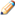 Process OverviewBusiness RulesThe description must be completed prior to routing the document.A status code must be entered/selected.An agency must be entered/selected.Entry of a project title is required. The user should enter the title as listed on sponsor forms.Start and stop dates are required.The direct cost amount is required. 0 is acceptable.The indirect cost amount is required. 0 is acceptable.A submission date is required.A proposal type code is required.A primary purpose code is required. There are seven options in the current table; however, there are only three options when the document is populated.Entry of at least one project director is required and should be designated as the primary project director.RoutingThe workflow application routes the document based on your institution's needs for approval, notification, and Ad Hoc routing.Org Review routing occurs for the organization marked as primary.Institutions may establish routing based on the presence of certain types or combinations of research risks.Central Reviewer provides final approval and review of proposal documents.Contracts & Grants Attribute Maintenance DocumentsThe following options allow users to create and view external agency proposals and funding awards.Contracts & Grants Attribute Maintenance documentsAgencyThe Agency document contains detailed identifying information pertaining to an agency. A previously non-existing agency can be added to the table and information for an existing agency can be updated. The Agency document deals with external sponsoring agencies for many Contracts & Grants activities.	When Contracts & Grants Billing is turned on the Agency document can be used to create new AR customers and is used by Contracts & Grants Billing to associate an AR Customer number with an Agency to facilitate invoice generation. Additionally, the Agency contains information related to collection activities.Document LayoutThe Agency document includes the Edit Agency, Customer, Contracts & Grants, Addresses and Collections Maintenance tab. The system automatically enters data into both the Old and New sections in this tab. Selected data fields are available for editing.	The Customer, Contracts & Grants, Addresses and Collections Maintenance tabs will only display if Contracts & Grants Billing is turned on.Agency TabAgency tab field definitions	Auto Generation of Agency Number: If an agency number is generated but the agency document is cancelled the number is void and is not assigned. For example, if a user selects the NEW agency button and the system generates number 55269 but the user cancels the document prior to approval the next available number for any user is 55270. 	The following tabs will only display on the Agency document if Contracts & Grants Billing is turned on. Customer TabCustomer tab field definitionsContracts & Grants TabContracts & Grants tab field definitionsAddresses TabUse this tab to enter one or more addresses for the Agency. Only one address may be designated as the primary address.	At least one address is required if Create New Customer is selected. The primary address will be used to create the AR Customer.	Updates are not made from the Agency document. If an Agency’s address changes, you will need to update the AR Customer.	For more information on the AR Customer, see   the Guide to the Accounts Receivable Module. .Addresses tab field definitionsAfter entering appropriate information, click Add buttonto add this address. The system displays the new address and displays fields in which you may enter another address if desired. Collections Maintenance TabCollections Maintenance tab field definitionsProcess OverviewBusiness RulesThe following business rules apply if Contracts & Grants Billing is turned on.If Use Existing Customer is selected, a valid AR Customer must be entered.If Create New Customer is selected, Customer Type and at least one Primary Address is required.If Country is United States, then State and Postal Code are required, otherwise, International Province and International Postal Code are required.Post ProcessingWhen Contracts & Grants Billing is turned on, a new AR Customer will be created if the Customer Exists? is set to Create New Customer.Agency TypeThe Agency Type document maintains categories to be assigned to agencies in the Agency table. A previously non-existing agency type can be added to the table or information for an existing agency type can be updated. The Agency Type is primarily used with external sponsoring agencies for Contracts & Grants activities; however, it can also be used for awards internal to the institution if necessary.Document LayoutAgency Type field definitionsAward StatusThe Award Status document maintains the status codes that can be assigned to an award to indicate where current progress in the granting process. A previously non-existing award type can be added to the table or information for an existing award type can be updated. Award Status is primarily used with external sponsoring agencies for Contracts & Grants activities; however, it can also be used for awards internal to the institution if necessary.Document LayoutAward Status field definitionsCatalog of Federal Domestic AssistanceThe Catalog of Federal Domestic Assistance (CFDA) document maintains the information pertaining to a CFDA number. A previously non-existent CFDA number can be added to the table or information for an existing entry can be updated.Document LayoutCatalog of Federal Domestic Assistance Reference field definitionsGrant DescriptionThe Grant Description document maintains the information pertaining to the type of agreement awarded to the institution. A previously non-existing Grant Description can be added to the table or information for an existing one can be updated. The Grant Description is primarily used with external sponsoring agencies for Contracts & Grants activities; however, it can also be used for awards internal to the institution if necessary.Document LayoutGrant Description field definitionsInstrument TypeMaintains the instrument types that can be assigned to define the funding method for an award.	Displays when Contracts & Grants Billing is turned on.Document LayoutInstrument Type field definitionsLetter of Credit Fund GroupGroups LOC funds together so that one Letter of Credit draw can be processed for multiple LOC funds and maintains information pertaining to the various federal line of credit funds that may be associated with an award. It is primarily used with external sponsoring agencies.Document LayoutLetter of Credit Fund Group field definitionsLetter of Credit FundMaintains information pertaining to the various federal line of credit funds that may be associated with an award. 	Displays when Contracts & Grants Billing is turned on.Document LayoutLetter of Credit Fund field definitionsProposal/Award CloseThe Proposal/Award Close document allows the designation of all proposals submitted and awards entered up to a specific date as closed. After a close date is placed on these proposals and awards, some critical data becomes historical and cannot be changed unless prior approval by institutional representatives is given. This section facilitates future reporting needs to external agencies. While it is primarily used for external sponsored funding for post-award activities, it can also be used for awards internal to the institution when appropriate.There is no lookup screen to access this document. When you select the Proposal/Award Close document from the menu, you are immediately taken to the Proposal/Award Close document.Document LayoutThe Proposal/Award Close document includes the Close tab. This tab includes Perform Close and Close Information sections.Perform Close Section tab field definitionsClose Information Section tab field definitionsProposal PurposeThe Proposal Purpose document maintains categories that can be assigned to proposals to identify the type of work a project represents, such as Instruction or Research. A previously non-existing Purpose can be added to the table or information for an existing one can be updated. The Purpose is primarily used with external sponsoring agencies for Contracts & Grants activities; however, it can also be used for awards internal to the institution if necessary.Document LayoutProposal Purpose field definitionsProposal StatusThe Proposal Status document maintains a list of categories that can be assigned to proposals to indicate their current status in the granting process. A previously non-existing proposal type can be added to the table or information for an existing proposal type can be updated. The Proposal Status is primarily used with external sponsoring agencies for both Contracts & Grants activities; however, it can also be used for awards internal to the institution if necessary.Document LayoutProposal Status field definitionsProposal TypeThe Proposal Type document maintains categories that can be assigned to proposals and awards to indicate if they are new or related to a previous project at the institution. A previously non-existing Type can be added to the table or information for an existing one can be updated. The Type is primarily used with external sponsoring agencies for Contracts & Grants activities; however, it can also be used for awards internal to the institution if necessary.Document LayoutProposal Type field definitionsResearch Risk TypeThe Research Risk Type document is used to specify types of risks involved with proposal and award documents (for example, human subjects or hazardous materials).Document LayoutRisk Type Code field definitionsSub-ContractorThe Sub-Contractor document maintains the detailed information pertaining to a subcontracting institution. A previously non-existing agency can be added to the table or information for an existing agency can be updated. This document deals with external subcontracting agencies for Contracts & Grants activities. The Sub-Contractor document integrates with the proposal and proposal budget to store and reuse subcontractor contact information.Document LayoutSubcontractor field definitions	Auto Generation of Subcontractor Number: If a subcontractor number is generated but the document is cancelled, the number is void and is not reassigned. For example, if a user selects the new subcontractor button and the system generates number 927 but the user cancels the document prior to approval the next available number for any user is 928.	Unused Agency Number: If an agency number is not used or established in the table, the system still generates the next consecutive number. For example, even though agency number 927 was not used, if the user manually enters 927 so as to not waste the number, the system still auto-generates the next consecutive value, which is 928.Contracts & Grants ReportsWhen Contracts & Grants Billing is turned on, the Award Balances Report will display.Contracts & Grants reportsAward Balances ReportReturns a report indicating the Total Billed to Date, Total Payments to Date and Amount Currently due for each award.	Displays when Contracts & Grants Billing is turned on.Lookup CriteriaAward Balances Report screen field definitionsClick Search button to display the search results on the screen.Click Generate Print File button to generate a .pdf file of the Award Balances Report.Print File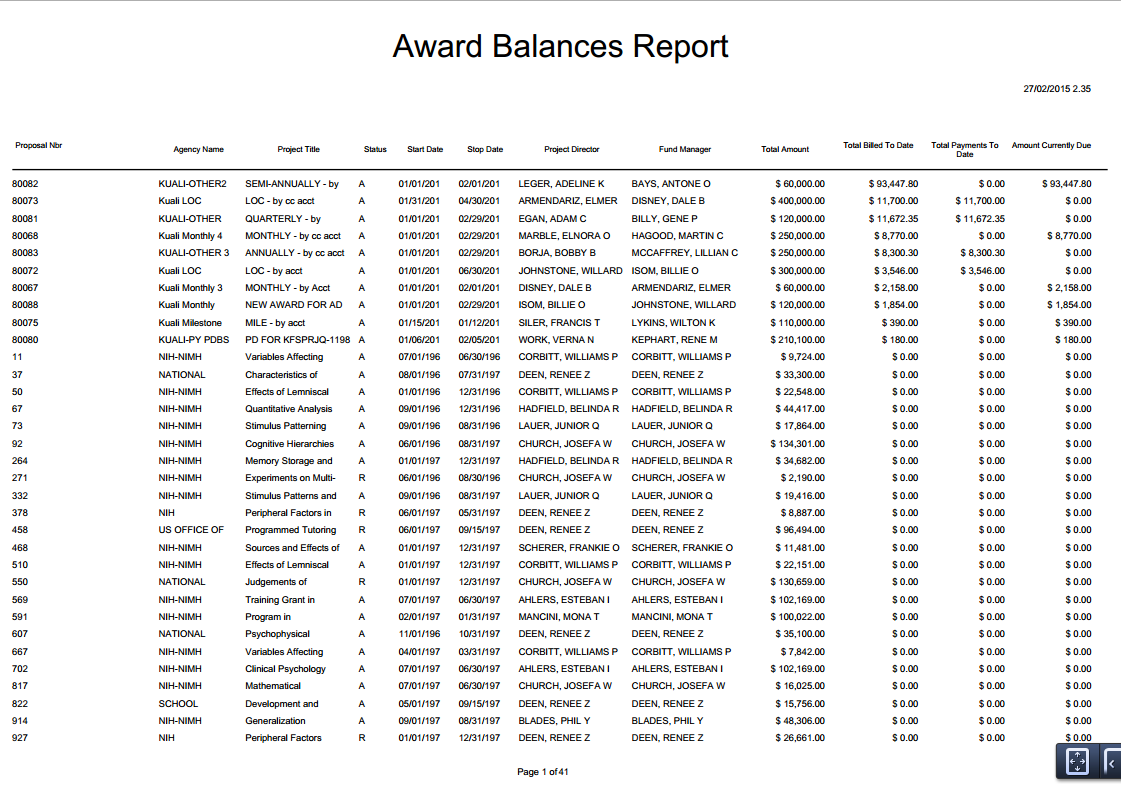 IndexAAccounts tab, Award (AWRD) document 9Agency document 24Addresses tab 27business rules 28Collections Maintenance tab 28Contracts & Grants tab 26Customer tab 25Edit Agency tab 24post processing 28Agency Numberauto generation 25unused 41Agency Type document 29''Auto 20AAuto GenerationAgency Number 25Subcontractor Number 41Award (AWRD) document 6account tab 9Award Maintenance tab 6business rules 15Fund Managers tab 11Invoicing tab 13Organization tab 12Project Directors tab 10routing 15Subcontractors tab 14Award Balances Report 43Award Maintenance tab, Award (AWRD) document 6Award Status document 30Bbusiness rulesAgency document 28Award (AWRD) document 15Proposal (PRPL) document 21CCatalog of Federal Domestic Assistance (CFDA) document 31CDFA document 31Contracts & GrantsAward (AWRD) document 6batch processes 4Proposal (PRPL) document 16FFund Managers tab, Award (AWRD) document 11GGrant Description document 32IInstrument Type document 33Invoicing tab, Award (AWRD) document 13LLetter of Credit Fund document 35Letter of Credit Fund Group document 34OOrganizations tab, Award (AWRD) document 12Organizations tab, Proposal (PRPL) document 19PProject Directors tab, Award (AWRD) document 10Project Directors tab, Proposal (PRPL) document 19Proposal (PRPL) document 16business rules 21Organization tab 19Project Directors tab 19Proposal Maintenance tab 16Research Risks tab 20routing 21Subcontractors tab 20Proposal Maintenance tab, Proposal (PRPL) document 16Proposal Purpose document 37Proposal Status document 38Proposal Type document 39Proposal/Award Close document 36RResearch Risk Type document 40Research Risks tab, Proposal (PRPL) document 20SSub-Contractor document 41Subcontractor Numberauto generation 41Subcontractors tab, Award (AWRD) document 14Subcontractors tab, Proposal (PRPL) document 20Job NameDescriptioncfdaJobAllows for automatic updating from cfda.org website to ensure latest data is available in reference table.Parameter RESULT_SUMMARY_TO_EMAIL_ADDRESSES controls the recipients of the CFDA batch process results.Parameter SOURCE_URL to indicate where the job should retrieve the CFDA data.closeJobThe intent of this job is to find all unclosed Awards that are not underwritten and all unclosed Proposals. For each of those proposals and awards the close date is set to the date on which the close was executed.	This job is not currently functioning.Document Description Award (AWRD)Allows you to enter detailed information pertaining to the award of a previously-submitted, external proposal.Proposal (PRPL)Allows you to enter information pertaining to the submission of a proposal to an external agency for funding for a research, instruction or similar sponsored project.TitleDescriptionActive IndicatorIndicates whether this award is active or inactive. Remove the check mark to deactivate.Addendum NumberOptional. Enter a number assigned by Contracts & Grants Administration that identifies an addendum to the master contract.Agency Analyst NameOptional. Enter a unique identifier assigned to the agency’s contact person.Agency Analyst Telephone NumberRequired. Enter the telephone number where the agency contact may be reached.Agency Future1 AmountOptional. Enter the amount of funds committed by an external agency for the next funding period.Agency Future2 AmountOptional. Enter the amount of funds committed by an external agency for the second future funding period.Agency Future3 AmountOptional. Enter the amount of funds committed by an external agency for the third future funding period.Agency NameOptional. Enter The official, full title of the potential funding agency. System-generated based on agency number.Agency NumberRequired. Enter a number to uniquely identify an external funding agency or search for it using the lookup icon.Allocated University Computing Services AmountOptional. Enter the contract or grant award dollars designated in an approved budget for University Computing Services. Award Document NumberOptional. Enter the unique identification number assigned to your institution by an external agency for communication of fiscal information about an award.Award TypeRequired. Select the kind of award being made from the Award list, or search for it from the lookup. The choices are:C - Non-Competing/Continuation
E - Supplement
N - New
R - Continuation/CompetingClose DateDisplay-only. Displays the date the system manager closes out business for the month. Changes made to an award with a close date may alter institutional report records. System-generated.Direct Cost AmountRequired. Enter the monetary amount of the direct costs charged to the award (for example, salary, fringe benefits, materials, travel charges, communication costs, etc.)	Cannot be changed if system close date exists.Entry DateRequired. Enter the date which this award is entered into the system or search for it from the calendar. This date drives institutional reporting, and should follow the guidance below:	If the award has a start date earlier than or the same as the date the award is entered into the system, then enter the current date into this field. If the award has a start date later than the date the award is entered into the system, then enter the start date of the award into this field. Only a valid date can be entered into this box, and it must be greater than or equal to the start date. Cannot be changed if system close date exists. Defaults to current date on new award.Federal Funded AmountDisplay-only. Displays the amount funded by the awarding agency (if federal) for the federal pass through agency. Federal Pass ThroughOptional. Select the check box to indicate that this award involves federal pass-thru funds (federal agency awards money to the non-federal granting agency which in turn is passed along to your institution through an award.) Federal Pass Through Agency NameDisplay-only. Enter the originating agency of any federal pass-through funds for this award. System-generated and updatable only upon a change in the Federal Pass Through Agency Number.Federal Pass Through Agency NumberOptional. Enter the code to uniquely identify the federal agency from which the funding originates, or search for it from the Pass Through lookup.Federal Pass Through Funded AmountOptional. Enter the dollar amount identified as federal pass-through funds for the award. Grant DescriptionRequired. Select the code that describes the type of contract or grant from the Grant Description list, or search for it from the lookup.Options include government and non-government codes, including Contract (© Government Grant (G), Non-Federal Grant (N), and Non-Federal Contract (O), etc. Grant NumberOptional. Enter the unique number, assigned by an external agency, for a specific contract or grant. Not all agencies assign grant numbers, but if present it serves as an identifier for a particular award. Indirect Cost AmountRequired. Enter the monetary amount of indirect costs charged to the project (usually a certain percentage of the direct costs budgeted).	Cannot be changed if system close date exists.Letter Of Credit Fund GroupOptional. Select the letter of credit (LOC) identifier used for applicable federal cash draws from the LOC list, or search for it from the lookup.	This field will display in this tab when CGB is turned off. However, it was overlooked when CGB was developed and it will be fixed in a future release. In the short term the Data Dictionary can be updated to display this field in the Award Maintenance tab.Project TitleRequired. Enter the official project name for external agency and C & G Administration correspondence. Proposal NumberRequired. When creating a new award, search for the associated Proposal from the Proposal lookup.PurposeRequired. Select the nature of work to be completed by the grant or contract from the Purpose list or search for it from the lookup. The choices are:
A - Instructional
C - Research
F - Public Service
G - Academic Support
H - Student Services
S - Scholarships and FellowshipsStart DateRequired. Enter the date on which the project is to begin, or search for it from the calendar.StatusRequired. Select the proposal state from the following list options (single, alpha character):A - Award: An agreement has been reached and received.R - Rejected: Funding for the proposal has been rejected by the granting agency.U - Underwrite: The internal organization associated with the proposal has agreed to underwrite current expenses related to the project even though a formal agreement has yet to be received from the granting agency.W - Withdrawn: The institution has chosen to withdraw the request for funding from the agency. Display-only if post-award, and searchable via the lookup.Stop DateRequired. Enter the date on which the project is to end or search for it from the calendar.Total AmountDisplay-only. Displays the total dollar amount calculated from Direct Cost Amount + Indirect Cost Amount.TitleDescriptionAccount NameDisplay-only. After an account is selected the name of the account automatically populates this box.Account NumberRequired. Enter the account number that is receiving the award funds, or search for it from the Account lookup. Active IndicatorIndicates whether this account is active or inactive. Remove the check mark to deactivate.Chart of Accounts CodeRequired. Enter the code for the chart that should be associated with the account that houses award fund, or search for it from the Chart lookup.	When the parameter Accounts_Can_Cross_Charts is set to No, the system derives the chart code from the account number entered, and an entry in this field is not required.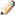 Director NameDisplay-only. Displays the system-generated first and last name of the project director based on the project director user ID.Final BilledDisplay-only. The Final Billed field will change to Yes, when the latest Contracts & Grants Invoice is marked as Final Bill.Last Billed DateDisplay-only. The Last Billed Date reflects the current billing cycle and will be the last day of the prior month. 	Non-LOC Awards: This field is updated when the last invoice for this billing cycle and award is final, so the Last Billed Date on the Award and on the Contracts & Grants Billing Invoices may not always match. 	LOC Awards: This field will be updated to the day prior to the Contracts & Grants Invoice create date and will always match the Last Billed Date on the Contracts & Grants Invoice.	This field will display when Contracts & Grants Billing is turned on.Project Director User IDRequired. Enter the user ID of the project director responsible for this account, or search for it from the User lookup. If multiple project directors are involved in the award, each may have a separate account that represents their portion of the project.TitleDescriptionActive IndicatorIndicates whether this project director is active or inactive. Remove the check mark to deactivate.NameDisplay-only. First and last name of the project director based on the project director user ID.PrimaryOptional. Select the check box to indicate that this person is the primary project director for this award. There can be only one, and his/her name appears first on reports.Project Director Principal NameRequired. Enter the user ID of the project director for this award, or search for it from the User lookup.TitleOptional. Used to add a descriptive title for the specified project director.TitleDescriptionActive IndicatorIndicates whether this fund manager is active or inactive. Remove the check mark to deactivate.Fund Manager Principal NameRequired. Enter the user ID of the fund manager for this award, or search for it from the User lookup.NameDisplay-only. First and last name of the fund manager based on the fund manager user ID.PrimaryOptional. Select the check box to indicate that this person is the primary fund manager for this award. There can be only one primary fund manager.TitleOptional. Used to add a descriptive title for the specified fund manager.TitleDescriptionActive IndicatorIndicates whether this organization is active or inactive. Remove the check mark to deactivate.Chart Of Accounts CodeRequired. Enter the code to uniquely identify the Chart of Accounts an organization belongs to, or, search for it from the Chart lookup.NameDisplay-only. Displays the name of the organization represented by the organization code.Organization CodeRequired. Enter the code to uniquely identify the campus, department and school associated with this proposal, or search for it from the Organization lookup.PrimarySelect the check box to indicate this is the primary organization sponsoring the award. There can only be one primary organization.TitleDescriptionAdditional Forms DescriptionOptional. Include a description of the additional forms that should be attached.	Required when Additional Forms is checked.Additional Forms RequiredOptional. Check this box if additional forms are required before the invoice can be sent. When this box is checked the invoice will suspend and route to the Fund Manager.Auto ApproveOptional. Check the box to indicate if the invoice should auto approve. If the invoice suspends it will route for processing.Award Funding Expiration DateOptional. The date that the letter of credit expires for this award.Billing FrequencyOptional. The Billing Frequency determines what will display in the Invoice Details tab on the Contracts & Grants Invoice. Select a value from the list or use the lookup to find a valid value.Dunning CampaignOptional. Used to associate a Dunning Campaign with the Award.Exclude from InvoicingOptional. Check this box to prevent an invoice from being created.Instrument TypeOptional. Describes the funding method for the award, select a value from the list.Invoicing Letter of Credit FundOptional. Select the letter of credit fund that is associated with the award if Contracts & Grants invoices on this award will be paid by letter of credit draw, or use the lookup to find a valid value.Invoicing Letter of Credit Fund GroupDisplay-only. If the Invoicing Letter of Credit Fund is selected, the associated letter of credit fund group will display.Invoicing OptionOptional. Indicates how invoices will be generated, options are available: Invoice by Account, Invoice by Award, Invoice by Contract Control Account and Invoice by Schedule. Select a value from the list. Last Billed DateDisplay-only. The Last Billed Date reflects the current billing cycle and will be the last day of the prior month.	Non-LOC Awards: This field is updated when the last invoice for this billing cycle and award is final, so the Last Billed Date on the Award and on the Contracts & Grants Billing Invoices may not always match.	LOC Awards: This field will be updated to the day prior to the Contracts & Grants Invoice create date and will always match the Last Billed Date on the Contracts & Grants Invoice.Minimum Invoice AmountOptional. Indicates the amount above which an invoice will be generated.Reason for excluding from invoicingOptional. Indicate the reason the award is being excluded for invoicing.	Required when Exclude from Invoicing is checked.State TransferOptional. Identifies invoices as state transfer transactions, however, this field was removed from the Contracts & Grants Invoice and does not provide any functionality.	This field may be removed in a future release.Stop WorkOptional. Check this box to indicate that work has stopped on this invoice. Invoices will suspend when this box is checked and route to the Fund Manager for review.Stop Work ReasonOptional. Indicate the reason Stop Work has been checked.	Required when Stop Work is checked.TitleDescriptionActive IndicatorIndicates whether this subcontractor is active or inactive. Remove the check mark to deactivate.AmountOptional. Enter the dollar amount of the specific subcontract for this award. DescriptionOptional. Enter description for the subcontractor or the work to be performed.NameDisplay-only. Displays the official title of the subcontractor.Subcontractor NumberRequired. Enter the number that uniquely identifies a specific subcontractor, or search for it from the Subcontractor lookup.TitleDescriptionAgency NameAutomatically displays after Agency Number is selected.Agency NumberRequired. Enter the unique number that identifies the agency to which this proposal has been made, or search for it from the Agency lookup.CFDA NumberOptional. Enter the six-digit Catalog of Federal Domestic Assistance number provided by the agency, or search for it from the CFDA Number lookup.Close DateRequired. This is the date the system manager closes out business for the month. Changes made to an award with a close date may alter institutional report records. System-generated.Direct Cost AmountRequired. An estimate of the direct costs that is charged to the proposed award during the time frame specified by the start and stop dates (for example, salary, fringe benefits, materials, supplies, travel, shipping, communications, etc.); 15-digit monetary box.Due DateOptional. Enter the agency's deadline for acceptance of the application (proposal being considered) or select it from the calendar.Federal Pass ThroughOptional. Select the check box to indicate that this proposal involves federal pass-thru funds (a federal agency awards money to the non-Federal granting agency which in turn is passed along to your institution through an award)Federal Pass Through Agency NameOptional. The originating agency of any federal pass-through funds for this proposal. System-generated and updatable only upon a change in the Federal Pass Through Agency Number.Federal Pass Through Agency NumberOptional. Enter the five-character code that uniquely identifies the federal agency from which the funding originates, or search for it from the lookup.Fellow NameOptional. Enter the name(s) of fellowship(s) recipient(s) funded by this proposal.Grant NumberOptional. A number that uniquely identifies a specific contract or grant, as assigned by the external grant-awarding agency. (27 character field)	This may also serve as an identifier for a particular award after its acceptance.Indirect Cost AmountRequired. An estimate of the dollar amount of indirect costs to be charged to the project during the time frame specified by the start and stop dates (for example, a percentage of the direct costs budgeted); 15-digit monetary boxProject TitleRequired. Enter the title of the project.Proposal NumberDisplay-only. System-generated number that uniquely identifies a single proposal.PurposeRequired. The reason the grant is being requested (nature of work to be completed). Select from the menu or enter one of the following from the lookup.A: Instructional
C: Research
F: Public Service
G: Academic Support
H: Student Services
S: Scholarships and Fellowships
X: DefaultRejected DateEnter the date the agency rejected (or the institution withdrew) the proposal (when applicable), or search for it from the calendar.	When the proposal status is changed to R or W, the box automatically displays the current date, with an option to change.Start DateRequired. Enter the date that the project is proposed to begin or select it from the calendar.StatusRequired. Select or search for a status that describes the current state of the project. Statuses include:A - Award. An agreement has been reached and received.P - Proposal. The proposal is still pending agency approval or an official agreement.R - Rejected. Funding for the proposal has been rejected by the granting agency.U - Underwrite. The internal organization associated with the proposal has agreed to underwrite current expenses related to the project even though a formal agreement has yet to be received from the granting agency.W - Withdrawn. The institution has chosen to withdraw the request for funding from the agency.	All new proposals being submitted to funding agencies should use the status of P. When a proposal is awarded, the AWRD document is created and routed. Upon fully routing the AWRD document, the status for the associated proposal is automatically changed from P to A to indicate that the proposal was awarded. Likewise, creating an award but coding the status as U should also initiate a similar change on the associated proposal so that it also has a status of U.Stop DateRequired. Type the proposed date on which the project ends or select it from the calendar.Submission DateRequired. Enter the date the proposal is submitted to the agency or select it from the calendar. Total AmountSystem-calculated sum of direct + indirect costs.TypeRequired. The kind of proposal being submitted (or grant type being applied for). New default is N. Single alpha character codes from which to choose are:C: Non-Competing/Continuation
E: Supplement
N: New
R: Continuation/CompetingTitleDescriptionChart CodeRequired. Enter the code to uniquely identify the Chart of Accounts an organization belongs to, or search for it from the Chart lookup.NameDisplay-only. The system-generated name of the organization represented by the organization code.Organization CodeRequired. Enter the code to uniquely identify the campus, department and school associated with this proposal, or search for it from the Organization lookup.PrimaryOptional. Check this box to indicate that this is the primary organization sponsoring the proposal. There must be one (and only one) primary organization. Defaults to checked for new proposals.TitleDescriptionNameSystem-generated first and last name of the project director based on the project director user ID.PrimarySelect the check box to indicate that this person is the primary project director for this proposal. There can be only one, and his/her name appears first on reports. Defaults to selected when only one is listed.Project Director User IDRequired. Enter the user ID of the project director for this proposal or search for it from the User lookup. TitleOptional. Used to add a descriptive title for the specified project director.TitleDescriptionAmountEnter the dollar amount of the specific subcontract for this proposal. DescriptionEnter a description for the subcontractor or the work to be performed.NameDisplay-only. The official, full name of the subcontractor. System-generated based on the subcontractor number.Subcontractor NumberRequired. Enter a code to uniquely identify a single subcontractor, or search for it from the Subcontractor lookup.TitleDescriptionRequiredOptional. Select the check box to indicate whether this type of risk is involved. Clear the check box if it is not.TypeDisplay-only. Human Subjects, Animals, Bio-safety, Human Tissue/Fluids, Pathogenic Agents and Financial Conflict of Interest all have individual research risk sections. Institutions may modify this list of types from the Research Risk Type Document.DocumentDescription Agency (AGCY)Maintains detailed information pertaining to an agencyAgency Type (AGTY)Maintains description categories assigned to agenciesAward Status (AWDS)Maintains the status codes that can be assigned to an award to indicate where it is in the granting processCatalog of Federal Domestic Assistance (CFDM)Maintains the information pertaining to a Catalog of Federal Domestic Assistance (CFDA) Reference numberGrant Description (GDES)Maintains the information pertaining to the type of agreement awarded to the institution. This information is primarily used with external sponsoring agencies.Instrument Type (INST)Maintains the instrument types that can be assigned to define the funding method for an award. 	Displays when Contracts & Grants Billing is turned on.Letter of Credit Fund Group(LFGR)Groups LOC funds together so that one Letter of Credit draw can be processed for multiple LOC funds and maintains information pertaining to the various federal line of credit funds that may be associated with an award. It is primarily used with external sponsoring agencies.Letter of Credit Fund (LOCF)Maintains information pertaining to the various federal line of credit funds that may be associated with an award. 	Displays when Contracts & Grants Billing is turned on.Proposal Purpose(PURP)Identifies the type of work a project represents, such as Instruction or Research.Proposal Status (PRST)Maintains a list of categories that can be assigned to proposals to indicate where it is in the granting process. Proposal Type (PATY)Specifies categories that can be assigned to proposals and awards to indicate whether they are new or are related to a previous projectResearch Risk Type (RRT)Specifies types of risks involved with Contracts & Grants documents (for example, human subjects or hazardous materials).Sub-Contractor (SUBC)Maintains the detailed information pertaining to a subcontracting institution.TitleDescriptionActive IndicatorIndicates whether this agency is active or inactive. Remove the check mark to deactivate.Agency Full NameRequired. The official, unabbreviated business title of the agency funding the award.Agency NumberDisplay only. Displays an auto-generated number that uniquely identifies an external funding agency.Agency Reporting NameRequired. The shortened name of the agency. This field is used for most reports and lookups where space is a limited.Agency Type CodeRequired. A unique value to categorize the type of agency. Existing agency type codes may be retrieved from the lookup.Indirect AmountOptional. The maximum dollar amount or rate that this agency allows. This field is informational only and does not drive other fields in Financials.In State IndicatorOptional. Indicates if the agency is located in your institution's state.Reports To Agency NumberOptional. The code identifies the agency to which this agency reports. Existing agency numbers may be retrieved from the lookup.If the agency is a smaller agency that reports to another agency, this field identifies the next higher agency in the agency hierarchy. If the agency is an independent agency and is not part of an agency hierarchy, this field is left blank. Many federal agencies have a reports to agency.TitleDescriptionCustomer Exists?Required. Select a value from the list. Selections are: Use Existing Customer, Create New Customer and No Customer.	If Use Existing Customer is selected, a valid AR Customer Number must be entered in the Customer Number field.	If Create New Customer is selected, an AR Customer will be created when the Agency document is Final.	If No Customer is selected, leave Customer Number and Customer Type blank.Customer NumberOptional. If Use Existing Customer is selected, enter a valid AR Customer Number or valid AR customers may be retrieved from the lookup.	Leave this field blank if any other value is selected.Customer TypeOptional. Select a value from the list.	Required if Create New Customer is selected.TitleDescriptionCAGE NumberOptional. Enter the Commercial And Government Entity, or CAGE, code associated with this Agency. This field is informational only and does not drive other fields in Financials.DODAC NumberOptional. Enter the Department of Defense Activity Address Code (DoDAAC) that uniquely identifies a Department of Defense unit, activity, or organization that has the authority to requisition, contract for, receive, have custody of, issue, or ship DoD assets, or fund/pay bills for materials and/or services. This field is informational only and does not drive other fields in Financials.DUN and Bradstreet NumberOptional. Enter the DUNS number associated with the agency. This field is informational only and does not drive other fields in Financials.DUNS Plus Four NumberOptional. Enter the DUNS Plus Four Number associated with the DUNS number for this Agency. This field is informational only and does not drive other fields Financials.Title Description Address 1Required. The agency's street address.Address 2Optional. The second line of the address for this agency.Address 3Optional. The third line of the street address for this agency.	This field will not transfer to the AR Customer.Address 4Optional. The fourth line of the address for this agency.	This field will not transfer to the AR Customer.Address End DateOptional. The date on which this address will no longer be valid. Enter a date in the format mm/dd/yyyy or use the calendar to find it.Address NameRequired. The agency name associated with the address.Address TypeRequired. The type of address (default choices are Alternate, Primary, or Temporary). Existing address types may be selected from the list.CityRequired. The city for this agency address.Contact Email AddressOptional. An email address associated with this address for the customer.CountryRequired. The country for the agency address. Existing countries may be retrieved from the list or from the lookup.FaxOptional. A fax number associated with this address for the agency.International Postal CodeOptional. The applicable postal code for an agency address outside of the United States.International ProvinceOptional. The name of a province for an agency address outside of the United States such as in Canada.PhoneOptional. A phone number associated with this address for the agency.Postal CodeOptional. The postal zip code for this agency address.StateOptional. The State for this agency address. Values may be selected from the list.TitleDescriptionDunning CampaignOptional. The Dunning Campaign that will be associated with this Agency. Select a value from the list.State AgencyOptional. Check this box to indicate that the Agency is a state agency.	This field is used in conjunction with the DUNNING_LETTERS…PAST_DUE parameters to determine how many days past due a Final Dunning letter will be generated. Different values can be established for State Agencies.TitleDescriptionActive IndicatorIndicates whether this agency type code is active or inactive. Remove the check mark to deactivate this code.Agency Type CodeRequired. A code that uniquely identifies the type of agency.Examples include
F - Federal
S - State
I - Commercial/Industrial.Agency Type DescriptionRequired. The description of this agency type or the category of business in which that the agency operates. Examples include Federal, Commercial/Industrial, Non-Profit, or Other Government. Up to thirty characters.TitleDescriptionActive IndicatorIndicates whether this award status code is active or inactive. Remove the check mark to deactivate this code.Award Status CodeRequired. A code that uniquely identifies the particular status of an award. Examples include:A - Awarded
R - Rejected
U - Underwritten.Award Status DescriptionRequired. A brief description of the status of the award that identifies the stage or progression of the award. Examples of Award Status Description are Awarded, Underwritten, or Rejected.TitleDescriptionActive IndicatorIndicates whether this CFDA number is active or inactive. Remove the check mark to deactivate.CFDA NumberRequired. The CFDA code, which is a number assigned by the federal government to any grant or aid mechanism.CFDA Maintenance Type IdRequired. The maintenance type identifies whether the CFDA number was added to the table automatically via the system refresh from the CFDA website, or whether the number was added manually to the table by a system administrator. Existing DFDA maintenance type IDs may be retrieved from the list. Selections are: automatic, manual or neither.CFDA Program Title NameRequired. The official title given by the federal government to the program represented by this CDFA number. Be aware that many program titles are similar.TitleDescriptionActive IndicatorIndicates whether this grant description code is active or inactive. Remove the check mark to deactivate this code.Grant DescriptionRequired. A text description of the type of grant or contract that is being proposed or awarded. Examples include Federal Grant, Federal Contract, Non-Federal Grant, Non-Fed Fixed Price Contract. The grant description is based on the funding agency's terms and conditions for the particular project.Grant Description CodeRequired. A code that uniquely identifies the type of agreement. Examples include:OFP - Non-Fed Fixed Price Contract
CR - Government Cost Reimbursable
N - Non Federal Grant.TitleDescriptionActive IndicatorIndicates whether this instrument type code is active or inactive. Remove the check mark to deactivate this code.Instrument Type CodeRequired. A code that uniquely identifies the instrument type. Instrument Type DescriptionRequired. The description of this instrument type. TitleDescriptionActive IndicatorIndicates whether this letter of credit fund group code is active or inactive. Remove the check mark to deactivate this code.Letter Of Credit Fund Group CodeRequired. A code to represent an abbreviation of the letter of credit (LOC) fund group description. Codes exist for most large federal departments and agencies as these agencies use LOC funding for their grants and cooperative agreements. This code is used to aggregate expenditures on all awards from a particular LOC funding group in order to determine how much cash needs to be requested from the agency. Up to four characters.Letter Of Credit Fund Group DescriptionRequired. A text description of the LOC fund group in order to assist in determining which LOC fund group code to assign to a given award.TitleDescriptionActive IndicatorIndicates whether this Letter of Credit Fund code is active or inactive. Remove the check mark to deactivate this code.LOC Fund AmountOptional. The maximum amount that can be drawn on this Letter of Credit Fund.LOC Fund CodeRequired. A code to uniquely identify the Letter of Credit Fund.LOC Fund DescriptionRequired. The description of this Letter of Credit Fund.LOC Fund Expiration DateOptional. The last day the funds are authorized to be drawn. Enter a date in the format mm/dd/yyyy or use the calendar tool to select one.LOC Fund Group CodeRequired. The Fund Group Code this Letter of Credit Fund is associated with. Enter a valid value or use the lookup to find one.LOC Fund Group DescriptionDisplay Only. The description of the Letter of Credit Fund Group selected.LOC Fund Start DateOptional. The first day the funds can be drawn. Enter a date in the format mm/dd/yyyy or use the calendar tool to select one.TitleDescriptionClose on or beforeEnter the date chosen as the threshold for closing proposals and awards or select it from the calendar.When the close process runs all proposals with a Submission Date and without a Close Date and all awards with an Entry Date and without a Close Date is closed if their Submission/Entry date is equal to or earlier than this date.Date ClosedEnter the date the close process should take place or select it from the calendar.TitleDescriptionAward Records ClosedDisplay-only. Displays the number of Awards closed by the last close process.Date of Last CloseDisplay-only. Displays the date on which the last close activity occurred for Awards and Proposals.Proposal Records ClosedDisplay-only. Displays the number of Proposals closed by the last close process.TitleDescriptionActive IndicatorIndicates whether this proposal purpose code is active or inactive. Remove the check mark to deactivate this code.Proposal Purpose CodeRequired. A code that uniquely identifies the proposal purpose. Examples are A-Instruction, C-Research, etc.Proposal Purpose DescriptionRequired. A text description of the proposal purpose in order to assist in determining which purpose to assign to the proposal.TitleDescriptionActive IndicatorIndicates whether this proposal status code is active or inactive. Remove the check mark to deactivate this code.Proposal Status CodeA code associated with a particular status of the proposal.Examples include 
A - Awarded
P - Proposed
U - Underwritten.Proposal Status DescriptionRequired. A brief description of the status of the proposal that identifies the stage or progression of the proposal. Examples of proposal status description are Proposed, Underwritten or Rejected.TitleDescriptionActive IndicatorIndicates whether this proposal award type code is active or inactive. Remove the check mark to deactivate this code.Proposal Award Type CodeRequired. A code that uniquely identifies the type of proposal or award.Proposal Award Type DescriptionRequired. A text description of the type of proposal or award, such as New, Competing Continuation, Supplement, etc.Title DescriptionActive IndicatorIndicates whether this research risk type code is active or inactive. Remove the check mark to deactivate this code.Research Risk Type CodeRequired. A code that uniquely identifies the research risk type.Research Risk Type DescriptionOptional. A description for the research risk type code.Research Risk Type Notification ValueOptional. A value to route to the notification group. Valid options are Y (yes), N (no), A (all), X (never).Sort NumberRequired. A number to control the list position where this attribute appears.TitleDescriptionActive IndicatorIndicates whether this subcontractor number is active or inactive. Remove the check mark to deactivate.Address Line 1Required. The mailing address of the subcontractor or the unit within the subcontractor that manages Contracts & Grants.Address Line 2Optional. The second mailing address line of the subcontractor.Country CodeRequired. The country where the subcontractor is located. Existing country codes may be retrieved from the lookup.Postal CodeRequired. The postal code associated with the subcontractor's address.State CodeRequired. The state code that identifies the state where the subcontractor is located. Existing state codes may be retrieved from the lookup.Subcontractor CityRequired. The city where the subcontractor is located.Subcontractor NameRequired. The official name of the subcontractor.Subcontractor NumberDisplay-only. The system automatically generates a number that identifies a specific subcontractor when the Create New button is selected from the search screen.DocumentDescriptionAward Balances ReportReturns a report indicating the Total Billed to Date, Total Payments to Date and Amount Currently due for each award.	Displays when Contracts & Grants Billing is turned on.FieldDescriptionAgency NumberThe agency number associated with the award.Project TitleThe project title of the award.Proposal NumberThe proposal number associated with the award.Start Date FromTo search for awards with a start date during a particular period of time, enter the first date in the desired range of dates. You may also use the calendar icon to select the date.Start Date ToTo search for awards with a start date during a particular period of time, enter the last date in the desired range of dates. You may also use the calendar icon to select the date.StatusA code associated with the particular status of an award. Examples include:A - Awarded
R - Rejected
U - Underwritten.
W-WithdrawnStop Date FromTo search for awards with a stop date during a particular period of time, enter the first date in the desired range of dates. You may also use the calendar icon to select the date.Stop Date ToTo search for awards with a stop date during a particular period of time, enter the last date in the desired range of dates. You may also use the calendar icon to select the date.